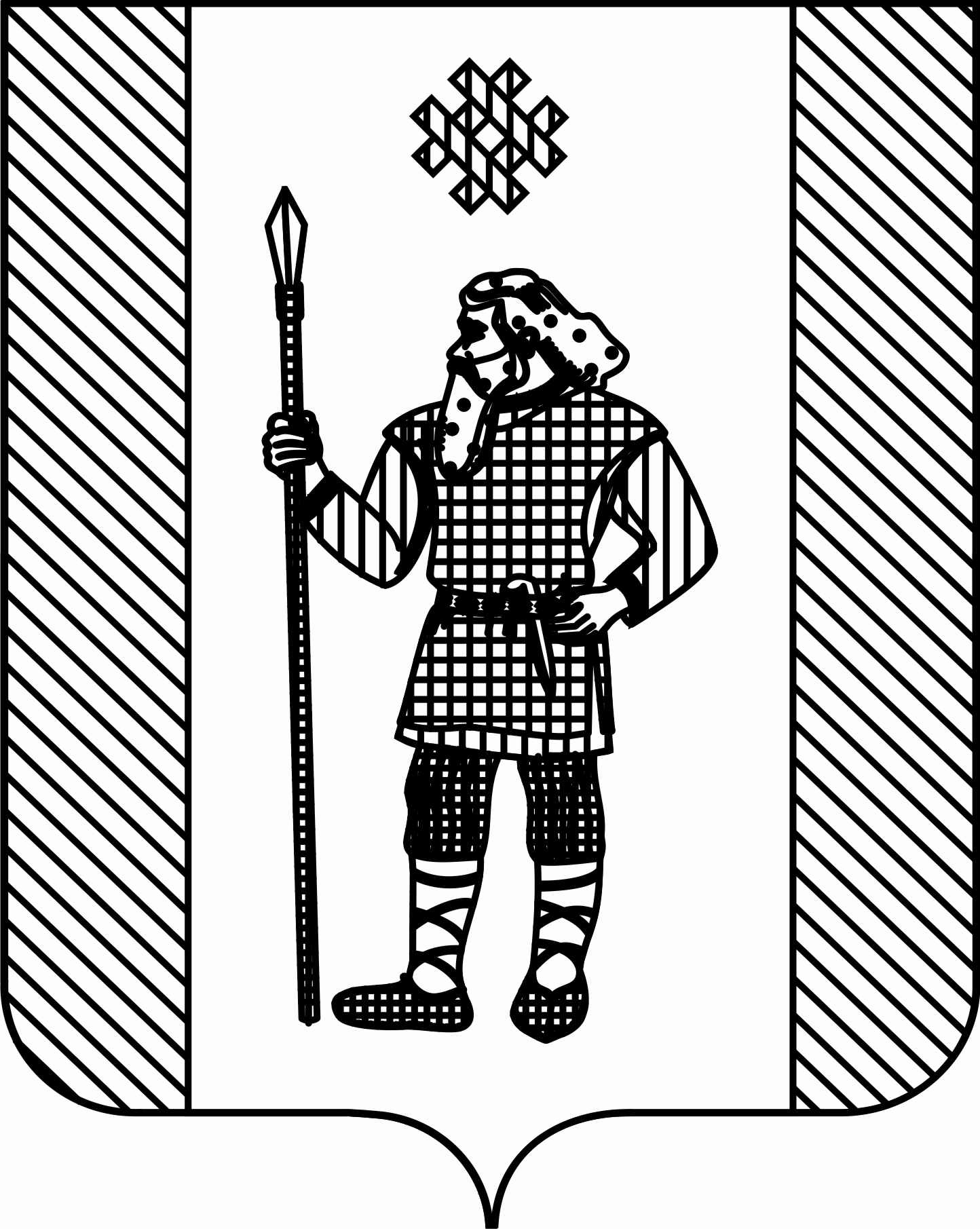 ДУМАКУДЫМКАРСКОГО МУНИЦИПАЛЬНОГО ОКРУГА ПЕРМСКОГО КРАЯР Е Ш Е Н И Е13.05.2022											         № 45О награждении почетной грамотой Думы Кудымкарского муниципального округа Пермского краяВ соответствии с решением Думы Кудымкарского муниципального округа Пермского края от 12.02.2020 № 21 «Об утверждении Положений о поощрении» Дума Кудымкарского муниципального округа Пермского краяРЕШАЕТ:1. За многолетний добросовестный труд, активную деятельность в ветеранском движении Кудымкарского муниципального округа Пермского края и в связи с 65-летием со дня рождения наградить Почетной грамотой Думы Кудымкарского муниципального округа Пермского края Радостеву Людмилу Викторовну, председателя Пешнигортской первичной организации Кудымкарского муниципального округа Пермского края.2. Опубликовать настоящее решение в газете «Иньвенский край» и на официальном сайте Кудымкарского муниципального округа Пермского края в информационно-телекоммуникационной сети «Интернет».Председатель ДумыКудымкарского муниципального округа Пермского края		                                                                М.А. Петров